О Всероссийском опросе педагогических работниковУважаемые коллеги!	С целью выявления мнения педагогического сообщества относительно проблемы высокой бюрократической нагрузки на учителей и принятия мер, необходимых для снижения уровня этой нагрузки, Советом Федерации Федерального собрания РФ проводится Всероссийский опрос педагогических работников общеобразовательных организаций. Опрос проводится в рамках общественного обсуждения проекта Федерального Закона «О внесении изменений в статьи 6,8 Федерального Закона «Об образовании в Российской Федерации» (https://regulation.gov.ru/p/88046), разработанного Министерством просвещения РФ. Онлайн-голосование доступно на сайте телеканала Совета Федерации «Вместе – РФ» до 31 мая 2019 года.	Необходимо оказать содействие и проинформировать педагогическую общественность о проводимом опросе.Приложение на 2 листах. 	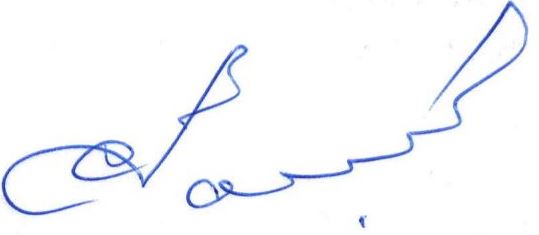 Председатель                                                  С.Н. Даниленко                                                   Исп. Мазницкая Л.А.,т. 259-34-12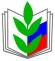 ПРОФСОЮЗ РАБОТНИКОВ НАРОДНОГО ОБРАЗОВАНИЯ И НАУКИ РОССИЙСКОЙ ФЕДЕРАЦИИ(ОБЩЕРОССИЙСКИЙ ПРОФСОЮЗ ОБРАЗОВАНИЯ)КОМИТЕТКРАСНОДАРСКОЙ КРАЕВОЙ ТЕРРИТОРИАЛЬНОЙ ОРГАНИЗАЦИИ ПРОФСОЮЗА
350000, г. Краснодар, ул. Красноармейская, 70 тел. 8(861) 259-59-12; факс 8(861) 259-75-95http://www.профсоюзобразования.рф, e-mail: kraikom@kubanprofobr.ru От 08.05.2019 г.   №_01-04/226На  №  ______от _____________Председателям территориальных организаций Профсоюза